Publicado en Barcelona el 19/09/2018 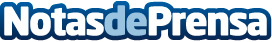 Análisis de Planogramas con Inteligencia ArtificialPervasive Technologies, empresa española de Inteligencia Artificial, desarrolla una solución analítica de Planogramas en el sector Retail para analizar qué ocurre realmente en un lineal. Pervasive Technologies ha aplicado Inteligencia Artificial para realizar un sistema de reconocimiento automático de imágenes aplicado al cumplimiento en Retail. El sistema funciona como herramienta analítica para tomar decisiones que mejoren el lineal y aumenten la rentabilidad del espacio disponibleDatos de contacto:NOEMI FERNANDEZ+34 518 888 060Nota de prensa publicada en: https://www.notasdeprensa.es/analisis-de-planogramas-con-inteligencia Categorias: Nacional Inteligencia Artificial y Robótica Logística E-Commerce Software Consumo Otras Industrias http://www.notasdeprensa.es